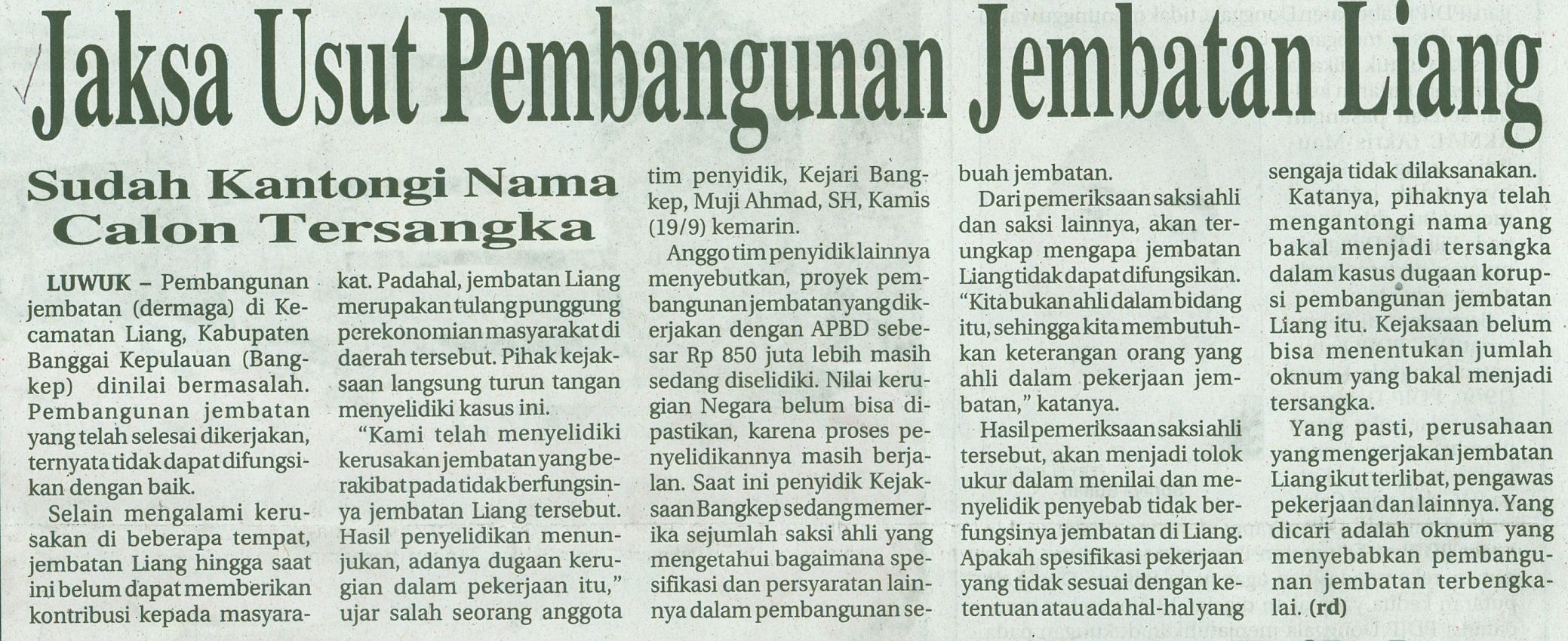 Harian    	:Radar SultengKasubaudSulteng IIHari, tanggal:Jumat, 20 September 2013KasubaudSulteng IIKeterangan:Halaman 23 Kolom 9-13KasubaudSulteng IIEntitas:Kabupaten Banggai (Bangkep)KasubaudSulteng II